Formulario inscripción Proyecto para incubaciónConvocatoria 2016Datos básicos de los emprendedores:Cantidad de integrantes del equipo:(Debe completarse la siguiente información por cada uno de los integrantes del equipo emprendedor)Datos integrante 1Apellido y nombre:										
Fecha de nacimiento:									
Teléfono fijo:					Celular: 					  E-mail:								CUIL				  Domicilio:		Calle:		Nro:		Piso: 		Depto.:	
Localidad:								Contacto por redes:     Skype: 		Otro (Facebook, Linkedin, etc):		  Máximo nivel de estudios alcanzado:								Carreras, cursos o títulos obtenidos:							
	
Otros  cursos realizados: (completar  con si/no y especificar cuales):TÉCNICOS			Cuáles: 								
	DE GESTIÓN			Cuales:						
	Relacionados con DESARROLLO EMPRENDEDOR					Cuáles: 								
															
Experiencias emprendedoras previas (Especificar las experiencias emprendedoras previas y los rubros en las que fueron desarrolladas):							Rubro o actividad:								
															
Ha participación en ferias o eventos: 		cuales:																					
¿Pertenece a alguna institución?	Cual:								Describa cuáles considera que son sus principales fortalezas personales (no más de 5 líneas):Describa cuáles considera que son sus principales debilidades personales (no más de 5 líneas):Equipo emprendedor:Indique la persona del equipo emprendedor que será la responsable de las comunicaciones en relación a la presente convocatoriaDescriba en no más de 2 líneas por integrante, los aspectos del proyecto a los que se dedica en particular cada uno de los integrantes.Describa cuáles consideran que son las principales fortalezas del equipo (no más de 5 líneas):Describa cuáles consideran que son las principales debilidades del equipo (no más de 5 líneas):Describa si existieron otras experiencias previas como equipo emprendedor:Datos del Proyecto / Emprendimiento							Descripción de la idea (máximo 300 palabras)Es un proyecto o un emprendimiento en marcha: 				
Nombre del emprendimiento (de fantasía):Productos y/o servicios ofrecidos: Describa la propuesta de valor, que es lo desearían ofrecer a sus clientes (que aportes, solución de problemas, o beneficios obtendrán los clientes por adquirir lo que ustedes le ofrecen):Complete con lo que considere relevante para describir la idea del negocio:Sector (industrial o tecnológico) en el que se desempeña el proyecto:Tipos de industrias asociadas al sector que se desarrolla el emprendimiento:Describa brevemente  la cadena de valor donde se inserta el emprendimiento. Liste productos o servicios similares dentro o fuera del país:¿Cuáles de los productos o servicios consideran que pueden ser potenciales competidores?:Describa que considera que características diferenciales tiene el proyecto respecto a otros productos o servicios similares:Qué aspectos considera que son innovadores en su proyecto:¿Cuáles son sus clientes actuales?:Cual ha sido la respuesta o recepción por parte de los mismos:Describa los recursos de los que dispone actualmente para iniciar el emprendimiento:Describa los recursos que les están faltando para el proyecto:Disponen de lugar físico y/o infraestructura propia:Han desarrollado la imagen del proyecto (logo, marcas, etc):  E-mail:			           	Pág. Web:					
  Facebook:				Skype:  Otro:Nombre Legal:										
Forma legal:											
Domicilio:	Calle:			Nro:		Piso:		Depto.:	
		Localidad:				
Año de inicio actividades:¿Se ha realizado alguna inversión importante en el último año?				   ¿Prevé inversión para el próximo año?							   Lo piensa financiar									
¿Solicitó alguna vez crédito bancario? 			¿Le fue otorgado?	
Solicitó alguna vez ANR o subsidio para la etapa de desarrollo o puesta en marcha?Le fue otorgado?:Que subsidios recibió y de qué montos:									
En el caso de disponer de infraestructura:							El establecimiento dedicado al emprendimiento es de propiedad? 			   ¿El establecimiento es acorde a las necesidades del proyecto?:				   Nro. de personas integrantes del emprendimiento: De los cuales:			En Producción:			En ventas:						En administración:			En Compras:			
											
Se llevan registros de las actividades del emprendimiento?				    En caso afirmativo, para que tareas:													
Se han realizado actividades de capacitación en planificación para el emprendimiento?	    											
¿Cuándo?			¿De qué tipo?					
											
 ¿Se ha iniciado algún trámite de habilitación del emprendimiento?       			   ¿Cual?:											
											
¿Se registró la marca de los productos o servicios del emprendimiento?											Otros datos que considere relevantes: 					
Donde y a través de que canales se comercializan los productos y/o servicios:Describa las materias primas utilizadas y principales proveedores:Describa su relación con los proveedores:Donde se realizan las ventas:¿Ha realizados actividades de promoción?¿Cuáles?					
Describa la situación actual del emprendimiento:Cuáles son los principales problemas a los que se enfrentan:En qué aspectos consideran que necesitan apoyo:Cuáles son las oportunidades de mayor relevancia para el emprendimiento:Cuáles son las amenazas principales para el desarrollo del emprendimiento:Respecto a la tecnología utilizada:Describa el origen del desarrollo en que se basa el proyecto (Es un desarrollo propio, un producto de una tesis, un trabajo dentro de un grupo de investigación, etc):Describa la tecnología o tecnologías en las que se basa y el sector al cual pertenecen:Existen prototipos o pruebas de algún tipo:El desarrollo ha sido validado en laboratorio?:Ha sido probado en campo o con futuros clientes?:En el caso de disponer de prototipos, que capacidad de producción se dispone (muchas unidades, solo algunas para pruebas):Las características de los prototipos actuales son reproducibles?:Es necesario realizar desarrollos técnicos para alcanzar la etapa comercial?:Son necesarios recursos particulares (máquinas, inversiones, etc) para alcanzar una producción acorde con los requerimientos comerciales:Modelo de negociosAdjuntar a la presentación una descripción del modelo de negocios del proyecto (en un formato tipo Canvas como el que se adjunta):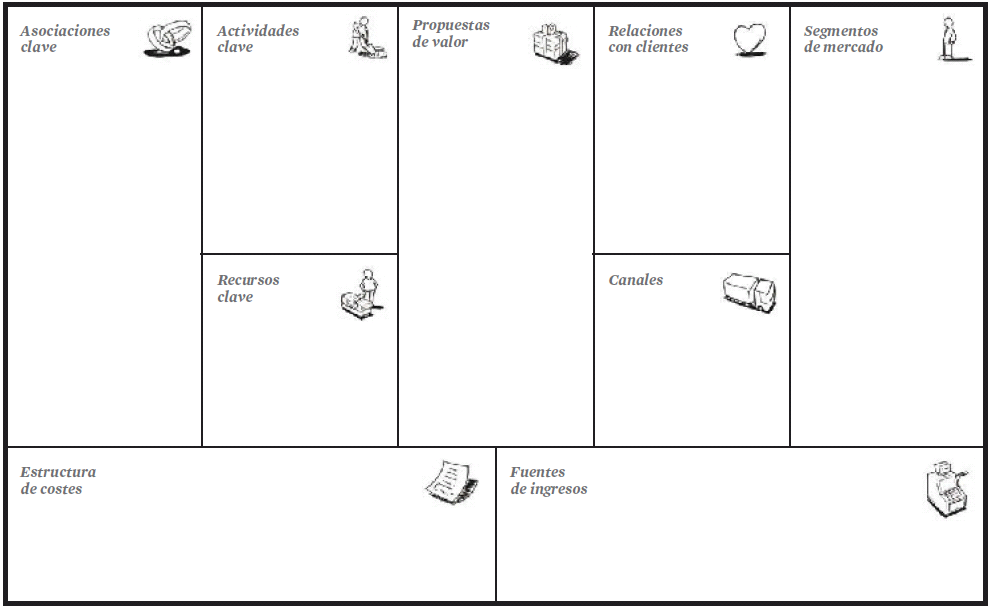 Donde se debe explicitar: Segmentos de mercado donde se ubican sus clientes:Propuesta de valor ofrecida:Como es relación con los clientes:Cuáles son los canales de distribución:En qué consisten sus actividades claves:Cuáles son sus Recursos claves:Tiene asociaciones claves o estratégicas:Cuál es su fuente de ingresos:Como es la estructura de costos actual:Realice una descripción de las etapas recorridas hasta la validación del modelo propuesto. Incluya si lo considera oportuno modelos de negocios anteriores y como han evolucionado durante el proceso hasta llegar al actual.Explique porque considera que el modelo está lo suficientemente validado como para iniciar el proceso de Incubación.